INNVITERER TILEVJETREFFEN 12.8. – 15.8. 2021.10 serier europeiskPuljetider:						Startavgift:Torsdag 12.8. Klokka  18.00			Kr. 800.- ingen reentryLørdag   14.8. Klokka 12.00			HCP system B	Søndag  15.8. Klokka 12.00         		 Ingen finalePremier: Forbehold om antall deltagere          1. plass kr. 3500.-1/8 premiering. 					Påmelding via Bowling resBindene påmelding 24 timer før puljestartTurneringsleder: ODD HELGE FØRELAND tlf. 95845153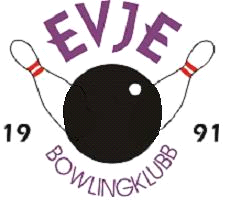 